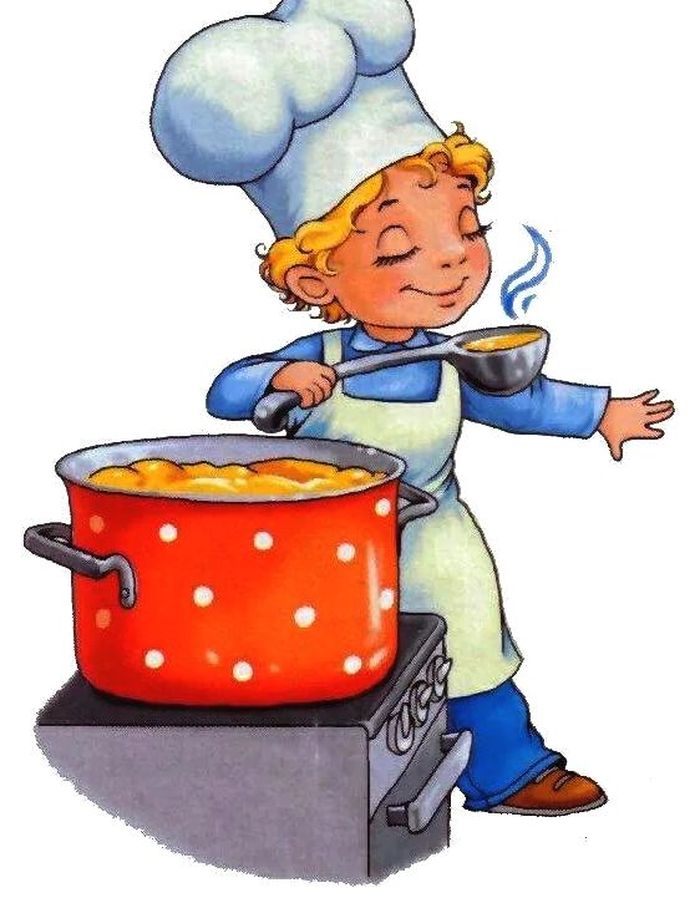 Меню 26 января2022г28выход  фактическийкалорийностьСтоимость блюдаЗАВТРАКЩи со свежей капустой , сметаной,тушенкой250гр10321,77Хлеб45гр401,35Чай с сахаром200гр281,44Обед:Гуляш из говядины100гр20338,36Макаронные отварные200гр3007,14Огурчик соленый нарезка55гр118,82Хлеб60гр901,35Чай с лимоном200гр281,4480386,56